Rubric for Unit Plans (updated July 2019)                                                            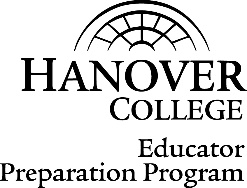 CriterionIneffectiveDeveloping EffectiveHighly EffectiveStandardsNo academic standards listedExtensive list of standards listed; unable to teach all to the depth required Unit focused on one or two new standards Unit contains new standards to be learned along with separate list of prerequisite skills required in lessonObjectivesNot all standards are met with learning objectivesAt least one Objective not measurable All objectives are measurable covering all standardsAll objectives are measurable requiring multiple levels of higher order thinking  Content covered in lessons (discipline)Content presented in individual isolated lessons Content presented with some checks for reviewing and restating previous concepts and main points; lists big transferrable idea but not embeddedContent reviewed, restated and rephrased throughout unit with main points emphasized repeatedly with clear purpose connections to the “big transferrable idea” Content reviewed, restated and rephrased throughout unit with main points emphasized repeatedly with clear purpose making content meaningful and relevant to student’s lives LessonsLessons have appearance of being somewhat random and non- sequential allowing for concepts to not be fully developed Lessons are sequential building on prerequisite knowledge with less than 25% of the lessons varied in format Lessons are Sequential building on prerequisite knowledge with more than 25% varied in creative and engaging formatsLessons are Sequential and varied in creative and engaging formats building on prerequisite knowledge and targeted on debunking student misconceptions Interdisciplinary connectionsUnit lists interdisciplinary content but at least one area not fully developed  Unit has interdisciplinary connections, but seem forced and do not flow naturally between disciplinesUnit makes authentic, smooth and meaningful interdisciplinary connections meeting standards for each disciplineAuthentic and meaningful interdisciplinary learning experiences with multicultural aspects includedInstructional Activities Lesson plans are in abbreviated format with little detail on how the teacher is presenting the material and student expectations Lesson plans are clear and fully developed and include plan effective time management strategies Lesson plans are fully developed in formal lesson plans format with details using best practices for discipline and plan for effective time management Clearly developed lesson plans using best practices andhigher order thinking questions listed in each lesson Differentiation strategies Differentiation strategies are vague, lacking detailed plans to meet individual student learning needsDifferentiation strategies present but vague and not Contains differentiation strategies for all exceptional learners Detailed Differentiation strategies present for all exceptional learners including those that may not be present in actual classroom (advanced, SPED, ENL)TechnologyTechnology is not incorporated in unitCandidate can effectively use basic classroom technology (document cameras, smart boards, etc)Uses technology to enhance lessons  Uses technology to meet at least one ISTE standards and impact student learningAssessmentsLimited or no assessment strategies included in unit Mix of formative and summative assessments covering some but not all standards Mix of formative and summative assessments covering all standards and objectives Varied formative and summative assessment formats requiring higher order thinking 